Name:    												*(As per School/Matriculation/O Level certificate)Father’s Name:  									       Name of degree Program: 									 completed at UHS		Registration No.: 											Phone No:	Res: 			 Office: 		  Mobile No: 				   Residential Address: 											Email address: 												Present Official Status: 											
Address: 													(PART-III Guest Details)					Guest-1				         Guest-2    Signature of the Applicant NOTE:  For each guest Rs.500/- will be charged. (Maximum two guests are allowed)The following documents will be required with the Registration Form:Attested copies of Transcript / DMC(s).Attested copy of CNIC of the Applicant. Two recent coloured passport size photographs of the Applicant. Attested copy of the CNIC and one colour photograph of the guest who will accompany the Best Graduate. The Registration fee is Rs.1000/- for the graduate and Rs.500/- for each guest. Original Bank Challan or Pay Order in favour of Treasurer, University of Health Sciences, Lahore, must be attached with the Registration Form. Last for Registration is 30th November, 2015.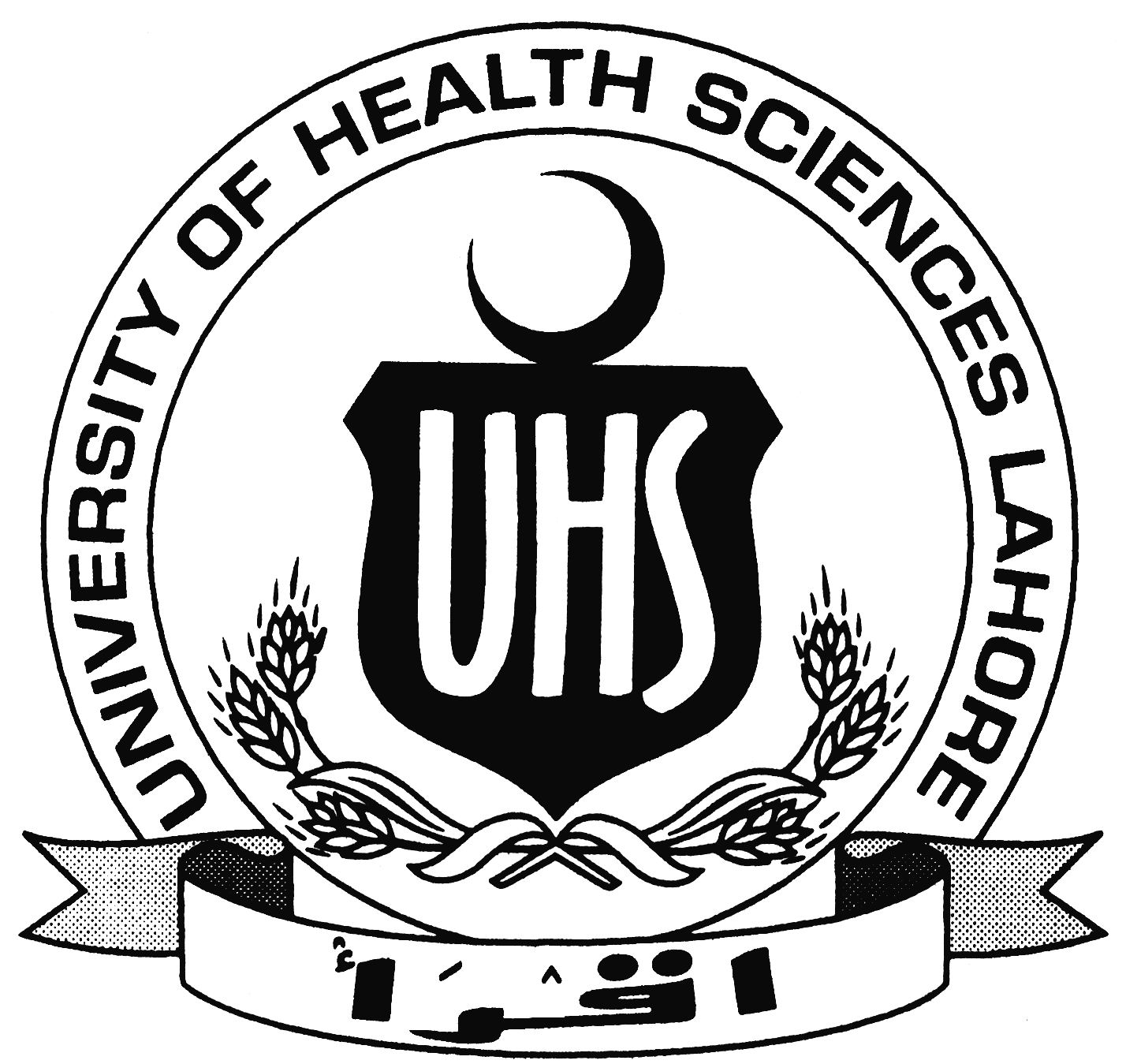 UNIVERSITY OF HEALTH SCIENCES LAHORE Office of the In-Charge Degree Section REGISTRATION FOR FIRST CONVOCATION, 2014(PART-I)(PART-II)(PART-II)(PART-II)(PART-II)Registration/Degree Fee:Rs.1000/-Bank Challan No./DD_____________Dated:______________Guests Fee: (Only “Best Graduate can bring one guest with them)Rs.500/- Bank Challan No./DD_____________Dated:_____________Name of the Guest (In Block letters)CNIC No.	(Attested photocopy of CNIC)RelationshipContact No.	